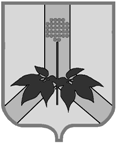 АДМИНИСТРАЦИЯ  ДАЛЬНЕРЕЧЕНСКОГО МУНИЦИПАЛЬНОГО РАЙОНА  ПОСТАНОВЛЕНИЕО внесении изменений в постановление администрации Дальнереченского муниципального района от 17.10.2013г. №473-па «О размере родительской платы за присмотр и уход за детьми в муниципальных дошкольных образовательных учреждениях (организациях) Дальнереченского муниципального района» (проект)Руководствуясь Федеральным законом от 29.12.2012 г. № 273-ФЗ «Об образовании в Российской Федерации», руководствуясь Уставом Дальнереченского муниципального района администрации Дальнереченского муниципального района ПОСТАНОВЛЯЕТ:Внести следующие изменения в постановление администрации Дальнереченского муниципального района 17.10.2013г. №473-па «О размере родительской платы за присмотр и уход за детьми в муниципальных дошкольных образовательных учреждениях (организациях) Дальнереченского муниципального района».Пункт 1 изложить в следующей редакции:Установить с 01.01.2014 года размер родительской платы, взимаемой с  родителей (законных представителей) за присмотр и уход за детьми в муниципальных дошкольных образовательных учреждениях (организациях) в сумме 80,0 рублей за один детодень».Установить с 01.01.2015 года размер родительской платы, взимаемой с  родителей (законных представителей) за присмотр и уход за детьми в муниципальных дошкольных образовательных учреждениях (организациях) в сумме 85,0 рублей за один детодень».Контроль за исполнением постановления возложить на первого заместителя главы администрации Дальнереченского муниципального района Асанидзе О.АНастоящее постановление вступает в силу со дня официального обнародования. Глава администрации Дальнереченского муниципального района                             В.С.Дернов_________________г. Дальнереченск№ ____________-па